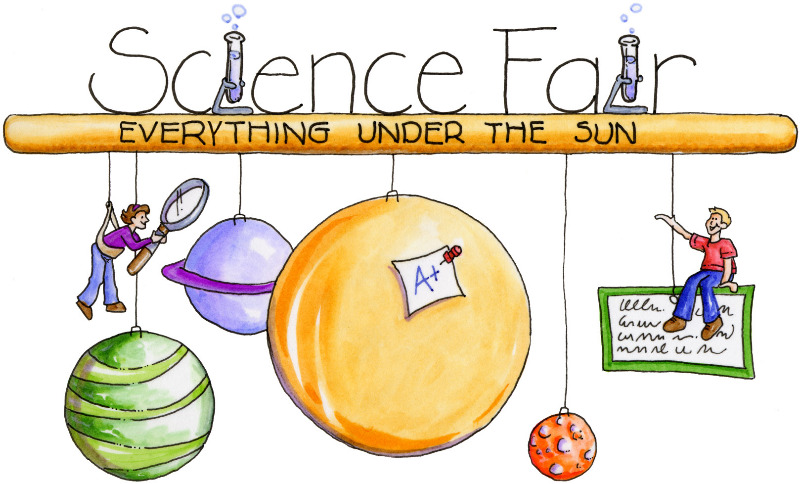 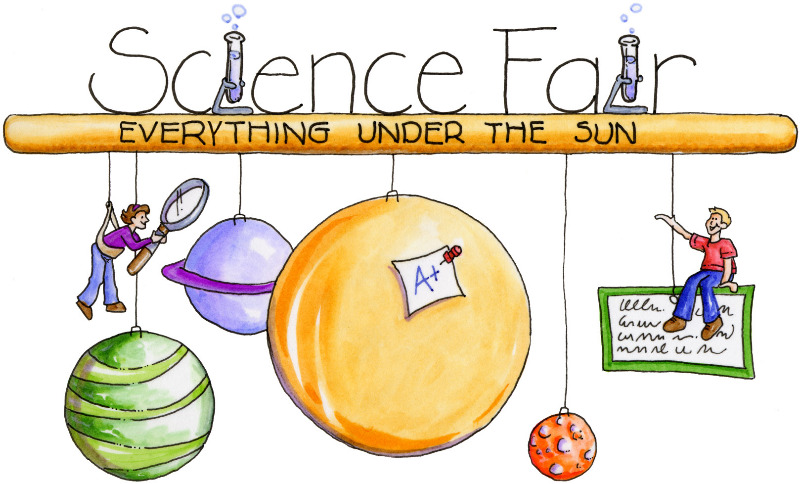 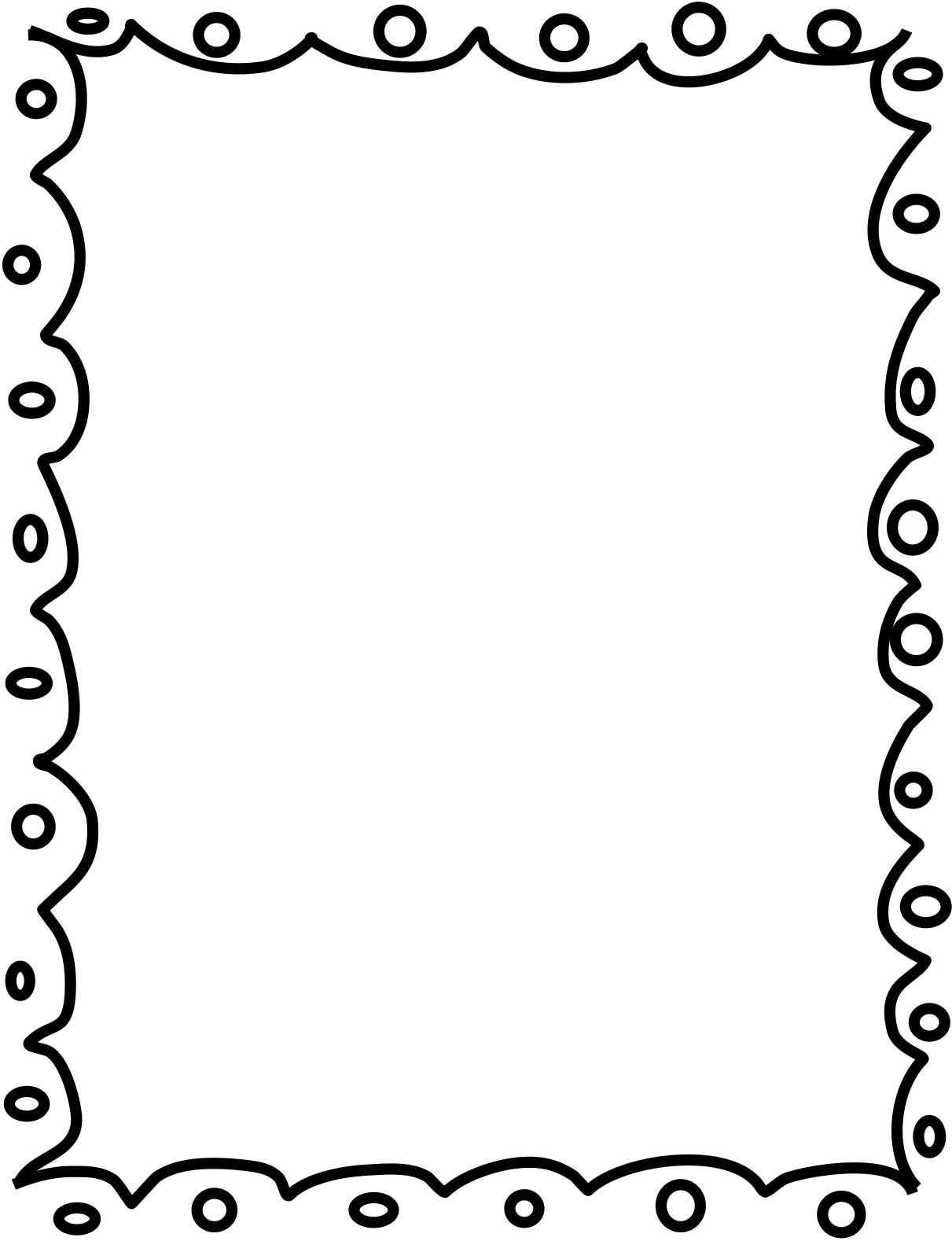 Science Fair Schedule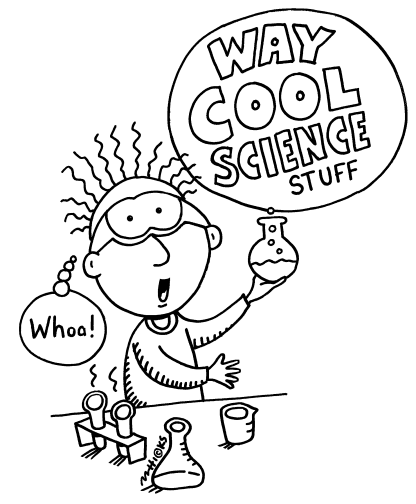 Worksheet 1Choosing & Researching Your ProjectQuestion:  Your question should be about maximizing heat energy transfer or minimizing heat energy transfer.  It should relate to your world, something you want to find the answer to._______________________________________________________________________________________________________________________Approved:  __________Not Approved: __________Materials:  What materials will you need to complete your project?	1. Tri-fold board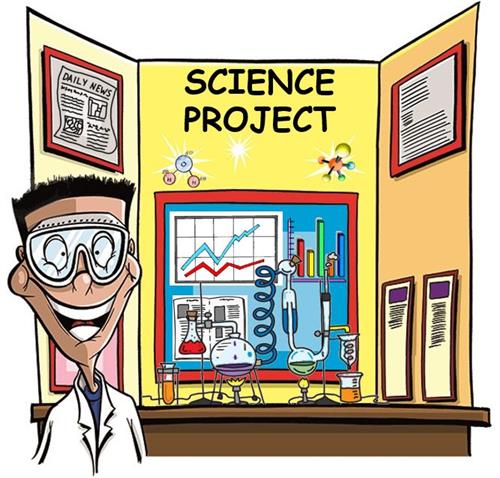 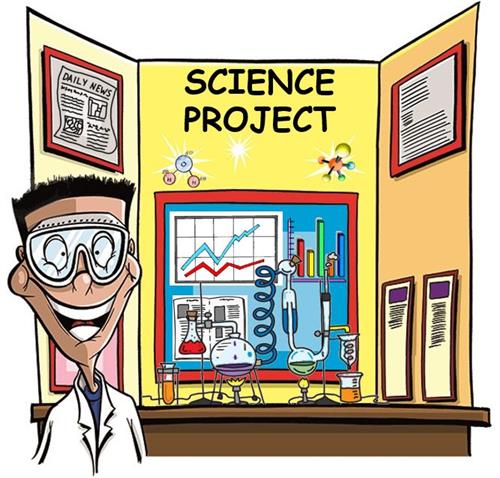 	2. _________________________________	3. _________________________________	4. _________________________________	5. _________________________________**Remember only your board and notebook will be brought to school.Research:  Find 2-3 sources that will help you understand your topic.  Create a bibliography below for the resources:	1. ____________________________________________________________	2. ___________________________________________________________	3. ___________________________________________________________Worksheet 2Research, Hypothesis, & ProcedureResearch:  What did you learn about your topic? _____________________________________________________________________________________________________________________________________________________________________________________________________________________________________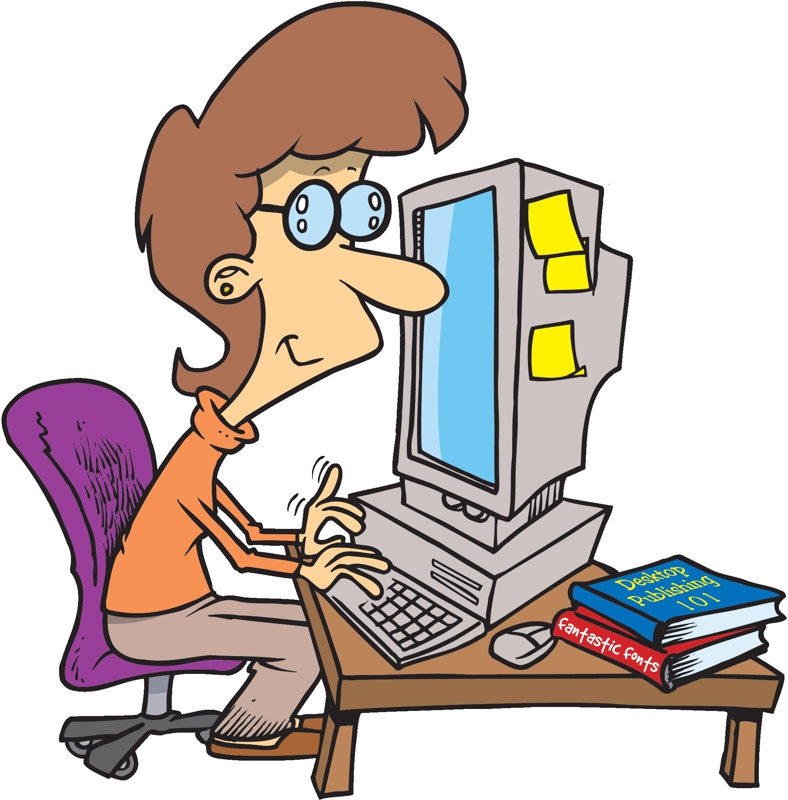 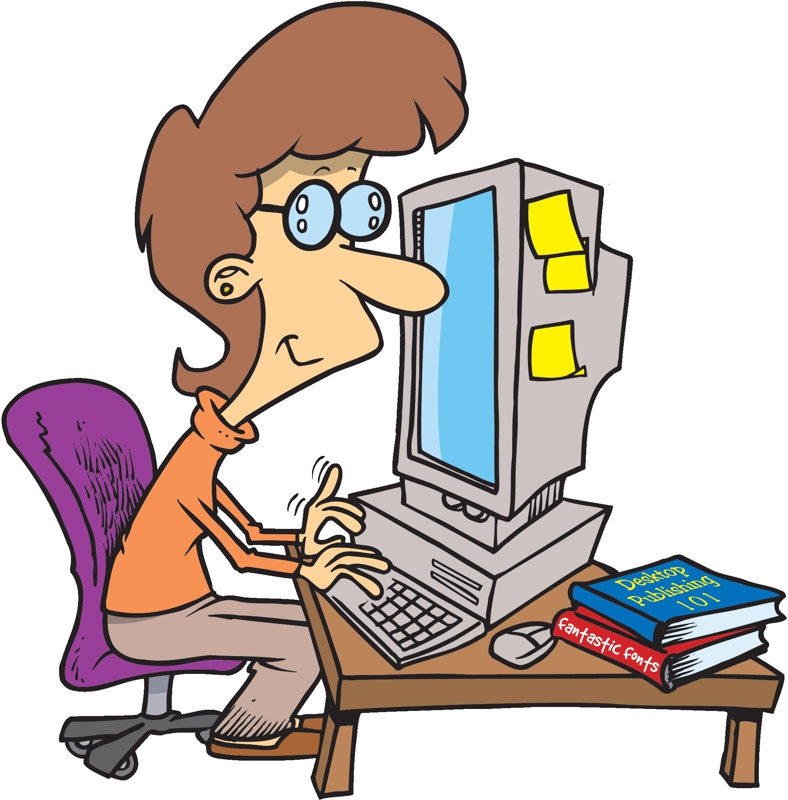 ___________________________________________Hypothesis:  AFTER reading your research, what is your hypothesis (what do you predict will happen as you experiment?)____________________________________________________________________________________________________________________________Procedure:  List the steps you will take and/or the supplies you will need to conduct your experiment:  1. ____________________________________________________________2. ___________________________________________________________3. ___________________________________________________________4. ___________________________________________________________5. ___________________________________________________________6.____________________________________________________________7. ___________________________________________________________Worksheet 3Use a Graph to Gather DataData:  What is your constant (the “thing” that is the same in each test)?  _______________________________________________________What is your variable (the “thing” that is different in each test)?______________________________________________________________Graph:  All data needs to be tracked on a graph.  You may use the one below or create one of your own.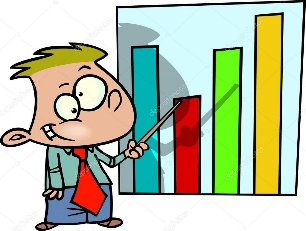 Worksheet 4aUnderstanding your DataAfter you have finished experimenting, explain what you noticed.________________________________________________________________________________________________________________________________________________________________________________________________________________________________________________________Worksheet 4bWriting your ConclusionWrite a conclusion for your science fair project.  Was your hypothesis correct?  Why or why not? What did you learn?________________________________________________________________________________________________________________________________________________________________________________________________________________________________________________________*Presentation*Make sure that your tri-fold board includes a title and ALL 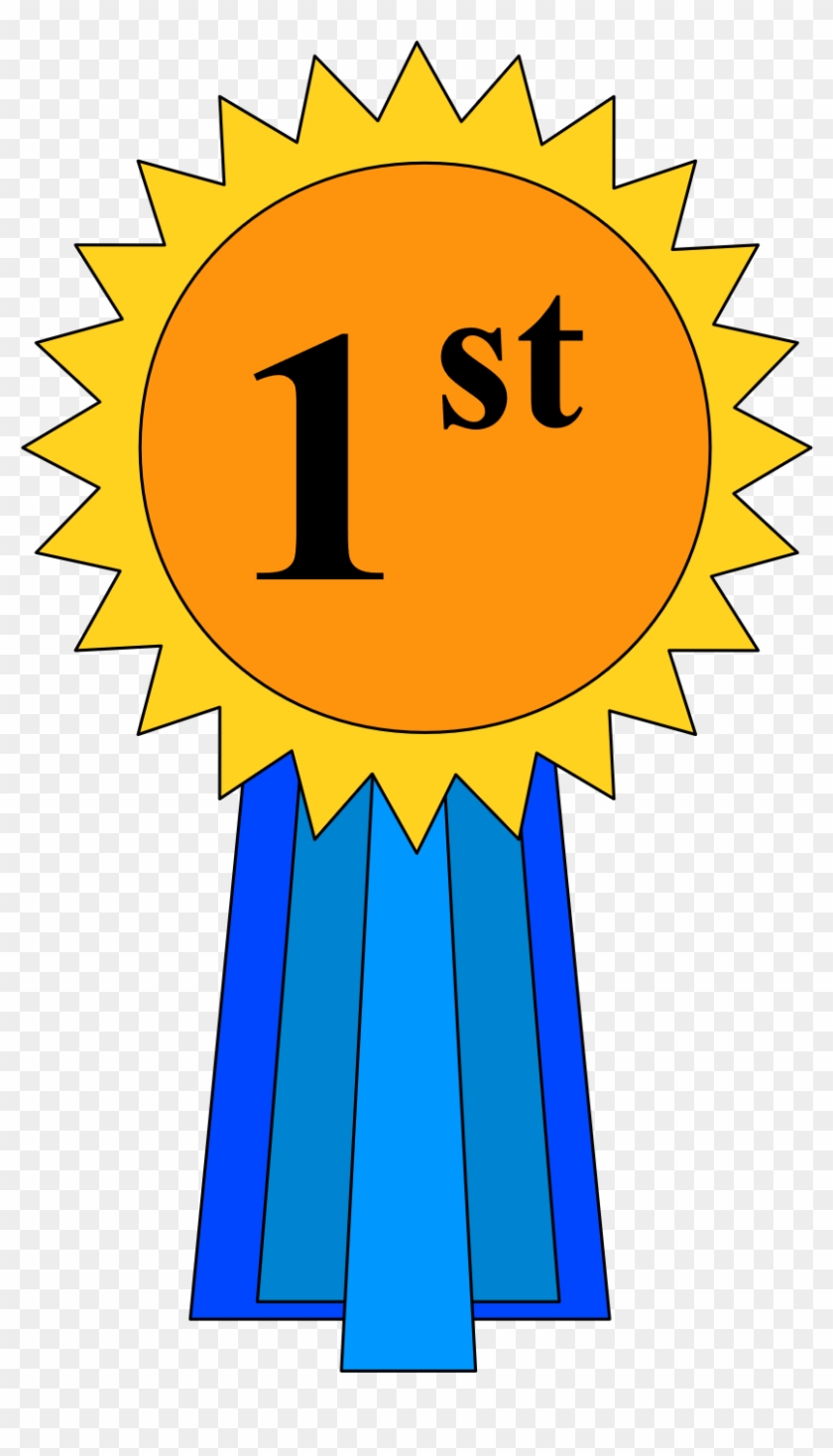 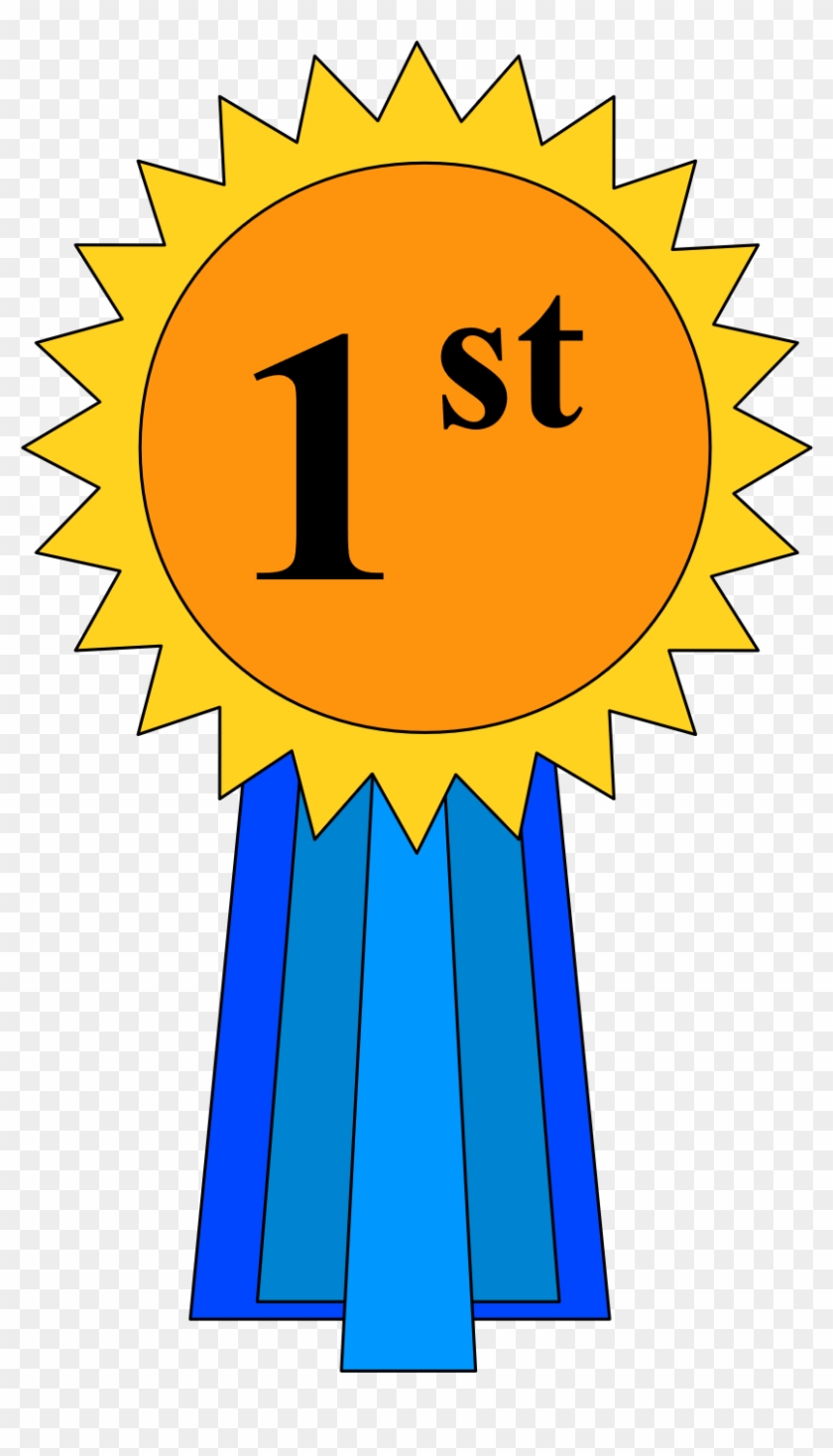 the information in this packet (typed).  If your project is sent on to the district science fair, you will need to make a power point or google slide show.  It just makes sense to type all of your information the first time around, right???  PLEASE PUT YOUR NAME ON THE BACK OF YOUR BOARD!AssignmentDue Date6.2.4 Design an object, tool or process that minimizes or maximizes heat energy transfer.  Identify criteria and constraints, develop a prototype for interactive testing, analyze data from testing and propose modifications for optimizing the design solution.*Design an experiment that follows the standard.  Make sure that you document the process as you go.Complete worksheet 1.December 13, 2018Complete worksheet 2.December 20, 2018Complete worksheet 3 & 4(conduct your experiment!)January 3, 2019Complete worksheet 5& put board together.January 7, 2019Present project to the class.January 8, 2019